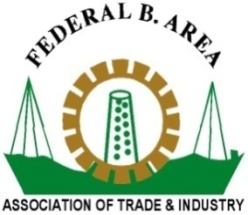 FEDERAL B. AREA ASSOCIATION OF TRADE & INDUSTRY(Registered under Section 3 of the Trade Organisations Act, 2013)Affiliated with the Karachi Chamber of Commerce & IndustryFBAATI-3/040 A/2016-17March 3, 2017.Minutes of the 3rd Emergent MeetingOf the Executive Committee 2016-2017Time: 		4:30 pmDate: 		Friday March 3, 2017Place: 		Association secretariatPresided:	1. 	Mr. Jawed Suleman			PresidentAttended:	2.	Mr. Muhammad Ali			Sr. Vice President		3.	Mr. M. Hilal Shaikh			Vice President		4.	Mr. M. Abdullah Abid		EC Member		5.	Mr. Amin Maniya			EC Member6.	Mr. Idrees Gigi			EC Member		7. 	Mr. Masroor Ahmad Alvi		Sub-Committee Chair		8.	Mr. Khursheed Ahmed		Sub-Committee Chair		9. 	Mr. Rehan Zeeshan			CEO-FITE		10.	Mr. Sohail Abdullah			Special Invitee.		11.	Mr. Farooque Bakaly			Special Invitee.Proceedings:Meeting started with the recitation of the Holy Quran by Mr. Muhammad Ali.The President briefed the house with regard to necessity of an emergency meeting.  KIF intends to take up the matter of SEPA harassing industrialists by sealing factories in Karachi. The convenor for this matter, Mr. Jawed Bilwani has informed that to enter into litigation with the government, a senior advocate would have to be retained and the expected fees would be high. Therefore an initial amount of Rs.1,500,000/= may be required as contribution from each of the 7 Associations.The house discussed the matter and the consensus was that this was too large an amount and very few members of FBATI were actually affected. Keeping that in view and also to maintain solidarity with the other Associations, the house authorized the President to discuss with Mr. Jawed Bilwani and offer Rs.500,000/= as FBATI contribution.There being no other business to discuss and decide, the meeting then adjourned with vote of thanks to and from the Chair.Rashid HamidaniSecretary General